RM Utero [con/senza] MdC del [DATA]Esame precedente: [Data/nessuno]Referto: Utero: 	Utero [normale/ingrandito] (Dimensioni [a x b x c] cm, valori normali: 10 x 6 x 5 cm pre-menopausa / 6 x 2 x 2 cm postmenopausa), [anteverso/retroverso], [anteflesso/retroflesso] [lateverso a sinistra o destra].Endometrio 	Spessore massimo: [xx] mm (valore normale ≤ 8 (fase proliferativa o post-menopausa); ≤ 16 mm (fase secretiva).Zona giunzionale 	Spessore massimo: [xx] mm (valore normale: <12mm).Ulteriori reperti dell’utero:	[nessuno/ovula nabothii].Mioma:Mioma [sottomucoso peduncolato / sottomucoso / intramurale / sottosieroso / sottosieroso peduncolato], di dimensioni [l x l] mm [della parete anteriore / posteriore / laterale sinistra o destra dell’utero / del fondo uterino] [con / senza] impregnazione constrastografica [omogenea/ non-omogenea], [con/senza] degenerazione (FIGO [1-8]).
Distanza fino al perimetrio: [xx] mm (Annotazione: distanza in [mm] fino alla sierosa dell’utero (non nel caso di miomi sottomucosi). 
Effetto compressivo su [organo/struttura]. (Copia e incolla. Massimo due lesioni relevanti (grandi o sottomucose))Ulteriori piccoli miomi fino a una dimensione massima di [xx] mm.Vasi: 	Asse aorta-iliaco normale. A. uterina [destra / sinistra / bilaterale] di grosso calibro con associazione con il mioma dominante (Posizione del mioma). Piccolo bacino: 	normale.Ascite: 	[si / no]Struttura ossea:	normale.Ulteriori reperti:	Conclusioni:FIGO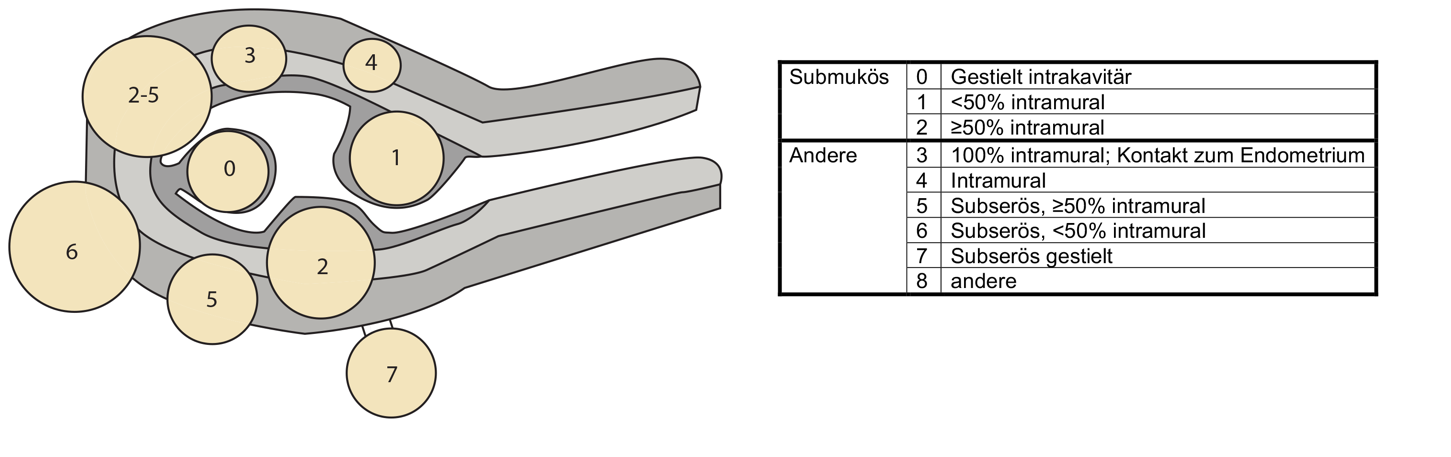 